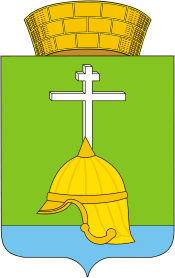 Местная администрацияВНУТРИГОРОДСКОГО МУНИЦИПАЛЬНОГО ОБРАЗОВАНИЯ САНКТ-ПЕТЕРБУРГАМУНИЦИПАЛЬНОГО ОКРУГА БАЛКАНСКИЙ ПРОЕКТПОСТАНОВЛЕНИЕ01.10.2019                                                                                                       №____
       Об утверждении Положения «Об осуществлении экологического просвещения, а также организации экологического воспитания и формирования экологической культуры в области обращения с твердыми коммунальными отходами на территории муниципального образования муниципального округа Балканский ».В соответствии со ст. 74 Федерального закона от 10.01.2002 г. № 7-ФЗ «Об охране окружающей среды», ст. 9 Закона Санкт-Петербурга от 29.06.2016 г. № 455-88 «Экологический кодекс Санкт-Петербурга», подп. 44 п.1 ст. 10 Закона Санкт-Петербурга от 23.09.2009 г. № 420-79 «Об организации местного самоуправления в Санкт-Петербурге», Уставом внутригородского муниципального образования Санкт-Петербурга муниципального округа Балканский, местная администрация ПОСТАНОВЛЯЕТ:1. Утвердить прилагаемое Положение «Об осуществлении экологического просвещения, а также организации экологического воспитания и формирования экологической культуры в области обращения с твердыми коммунальными отходами на территории муниципального образования муниципального округа Балканский».2. Настоящее постановление вступает в силу со дня  его официального опубликования.3. Контроль за исполнением настоящего постановления оставляю за собой.Заместитель Главы местной администрации                                        М.А. Агеева         	                                      Приложение                                                                                                                                                                                                                                                     к постановлению                                                                                                         от ___________201__ г. №___ПОЛОЖЕНИЕ          «Об осуществлении экологического просвещения, а также организации экологического воспитания и формирования экологической культуры в области обращения с твердыми коммунальными отходами на территории муниципального образования муниципального округа Балканский»Настоящее Положение «Об осуществлении экологического просвещения, а также организации экологического воспитания и формирования экологической культуры в области обращения с твердыми коммунальными отходами на территории муниципального образования муниципального округа Балканский» (далее – Положение) в соответствии со ст. 72 Конституции Российской Федерации, ст. 74 Федерального закона от 10.01.2002 г. № 7-ФЗ «Об охране окружающей среды», ст. 9 Закона Санкт-Петербурга от 29.06.2016 г. № 455-88 «Экологический кодекс Санкт-Петербурга», подп. 44 п.1 ст. 10 Закона Санкт-Петербурга от 23.09.2009 г. № 420-79 «Об организации местного самоуправления в Санкт-Петербурге», Уставом муниципального образования муниципального округа Балканский определяет правовые и организационные основы осуществления мероприятий по экологическому просвещению, а также организации экологического воспитания и формирования экологической культуры в области обращения с твердыми коммунальными отходами на территории муниципального образования муниципального округа Балканский (далее по тексту – мероприятия). I. ОБЩИЕ ПОЛОЖЕНИЯ1. Реализация вопроса местного значения «осуществление мероприятий по экологическому просвещению, а также организации экологического воспитания и формирования экологической культуры в области обращения с твердыми коммунальными отходами» на территории муниципального образования муниципального округа Балканский находится в ведении местной администрации муниципального образования муниципального округа Балканский  (далее – местная администрация).2. При осуществлении мероприятий по экологическому просвещению, а также организации экологического воспитания и формирования экологической культуры в области обращения с твердыми коммунальными отходами на территории муниципального образования муниципального округа Балканский местная администрация руководствуется ст. 72 Конституции Российской Федерации, ст. 74 Федерального закона от 10.01.2002 г. № 7-ФЗ «Об охране окружающей среды», ст. 9 Закона Санкт-Петербурга от 29.06.2016 г. № 455-88 «Экологический кодекс Санкт-Петербурга», подп. 44 п.1 ст. 10 Закона Санкт-Петербурга от 23.09.2009 г. № 420-79 «Об организации местного самоуправления в Санкт-Петербурге», Уставом муниципального образования муниципального округа Балканский, решениями муниципального Совета и настоящим Положением.4. Финансирование мероприятий по экологическому просвещению, а также организации экологического воспитания и формирования экологической культуры в области обращения с твердыми коммунальными отходами производится за счет средств бюджета муниципального образования муниципального округа Балканский на соответствующий год.II. ОСНОВНЫЕ ЦЕЛИ И ЗАДАЧИ1. Основные цели1.1. Формирование экологической культуры в обществе;1.2. Воспитание у жителей муниципального образования муниципального округа Балканский бережного  отношения к природе, окружающей среде;1.3. Формирование у жителей муниципального образования  муниципального округа Балканский необходимости рационально использовать природные ресурсы;1.4. Формирование у жителей муниципального образования  муниципального округа Балканский экологической культуры в области обращения с твердыми коммунальными отходами, необходимости осуществления раздельного сбора мусора и отходов. 2. Основные задачи2.1. Участие в реализации государственной политики в области экологического просвещения, организации экологического воспитания, формирования экологической культуры в области обращения с твердыми коммунальными отходами;2.2. Информирование жителей муниципального образования о законодательстве в области охраны окружающей среды и о законодательстве в области экологической безопасности, в том числе о предусмотренной действующим административным, уголовным законодательством ответственности за совершение правонарушений и преступлений в данной области;2.3. Разъяснение необходимости строгого выполнения требований законодательства в области охраны окружающей среды и законодательства в области экологической безопасности, соблюдения экологической культуры в области обращения с твердыми коммунальными отходами;III. РЕАЛИЗАЦИЯ МЕРОПРИЯТИЙ1 Местная администрация при осуществлении мероприятий в пределах своей компетенции:- получает информацию от органов государственной власти о планах городских, районных мероприятий по вопросам, связанным с экологическим просвещением, а также организацией экологического воспитания и формированием экологической культуры в области обращения с твердыми коммунальными отходами;- готовит предложения в совместные планы мероприятий;- участвует в реализации совместных планов мероприятий на территории муниципального образования  муниципального округа Балканский (далее - совместные планы мероприятий);- ежегодно разрабатывает, утверждает и реализует в установленном порядке ведомственную целевую программу мероприятий;- отчитывается перед муниципальным Советом о выполнении ведомственной целевой программы;IV. ФОРМИРОВАНИЕ ВЕДОМСТВЕННОЙ ЦЕЛЕВОЙ ПРОГРАММЫ И ПЛАНА МЕРОПРИЯТИЙ1. Местная администрация формирует перечень  мероприятий, рекомендованных к включению в ведомственную целевую программу, совместные и текущие планы мероприятий, с учетом потребностей населения, исходя из финансовых возможностей муниципального образования.  4. Ведомственная целевая программа формируется не позднее 1 декабря текущего года на следующий календарный год.5. Утверждение ведомственной целевой программы осуществляется главой местной администрации в установленном порядке.V. РЕАЛИЗАЦИЯ ПРОГРАММЫ И ПЛАНА МЕРОПРИЯТИЙ1. Решение указанных в статье 2 раздела II задач осуществляется путем
проведения мероприятий в соответствии с ведомственной целевой
программой «осуществление мероприятий по экологическому просвещению, а также организации экологического воспитания и формирования экологической культуры в области обращения с твердыми коммунальными отходами» (далее – ведомственная целевая программа), направленной на решение вопроса местного значения по статье, определяемой в соответствии с кодом бюджетной классификации, с иными  ведомственными целевыми  программами, способствующими экологическому просвещению, а также организации экологического воспитания и формирования экологической культуры в области обращения с твердыми коммунальными отходами, а также текущими планами местной администрации.2. Финансирование мероприятий, включенных в ведомственную целевую программу, осуществляется местной администрацией за  счет средств бюджета муниципального образования  муниципального округа Балканский на соответствующий финансовый год. 3. При отсутствии или недостаточности финансирования мероприятия могут осуществляться местной администрацией путем реализации совместных планов мероприятий районного и городского уровня и исполнения текущих планов, носящих организационный и общий профилактический характер, не требующих выделения финансовых средств. 4. Перечень мероприятий и мероприятий совместных и текущих планов может включать в себя:4.1. Взаимодействие с органами исполнительной власти Санкт-Петербурга и с иными органами местного самоуправления,  учреждениями образования, культуры,  а также общественными объединениями;4.2. Оборудование информационных уличных стендов и размещение на них, в том числе информации для населения муниципального образования по экологической тематике, а также тематике обращения с твердыми коммунальными отходами;4.3. Выпуск тематической полиграфической продукции;4.4. Размещение в средствах массовой информации, на официальном сайте материалов по экологическому просвещению, а также экологическому воспитанию и формированию экологической культуры в области обращения с твердыми коммунальными отходами; 4.5. Приобретение учебно-наглядных пособий, информационных, агитационных материалов, видеофильмов по экологическому просвещению, экологическому воспитанию и формирования экологической культуры в области обращения с твердыми коммунальными отходами и распространение их среди детей и молодежи, жителей муниципального образования;4.6. Организация и проведение занятий с жителями муниципального образования по формированию экологической культуры в области обращения с твердыми коммунальными отходами;4.7. Проведение мероприятий по экологическому просвещению, а также организация экологического воспитания и формирования экологической культуры в области обращения с твердыми коммунальными отходами;5. При реализации мероприятий ведомственной целевой программы местной администрацией на договорной основе могут привлекаться специализированные организации.VI. ЗАКЛЮЧИТЕЛЬНЫЕ ПОЛОЖЕНИЯ1. Контроль за соблюдением настоящего Положения осуществляется в соответствии с действующим законодательством и Уставом муниципального образования муниципального округа Балканский.2. Настоящее Положение вступает в законную силу со дня его официального опубликования.